Atelier de lucru FLAG-ERA Responsabilul proiectului FLAG-ERA, din partea UEFISCDI, a participat, alaturi de reprezentantii agentiilor membre, la cel de al 9-lea Atelier de Lucru din cadrul proiectului FLAG-ERA. Evenimentul s-a desfasurat la Budapesta.

 Data: 12-15 Aprilie 2016
Locatia: Budapesta, Ungaria
Agenda: aici
Principalele topici abordate:Prezentarea proiectelor Human Brain  ( HBP) si Graphene Prezentarea proiectelor finantate prin apelul transnational de proiecte  (JTC) 2015: in cadrul HBP : CANNON, CHAMP-Mouse, FIIND, FUSIMCE, MULTI-LATERAL si SloW-Dyn. in cadrul Graphene: 2Dfun, GraNitE, GRIFONE, GRMH2TANK, HiMagGraphene, IspinText, Sograph, TAILSPIN, G-IMMUNOGENOMICS, Graphtivity, NU-TEGRAM, Trans2DMT, TUGRACO, au fost prezentate in cea de a doua zi a intalnirii.  Prezentarea oporunitatilor de finantare in domeniul celor doua tematici de catre reprezentantii agentiilor de finantare  din Ungaria, Franta, Belgia si Spania;  Pregatirea apelului transnational de proiecte in FLAG-ERA Cofund ( anul 2017);Analiza eligibilitatii proiectelor depuse in cadrul celui de al doilea apel ( JTC 2016)Votarea expertilor evaluatori propusi. Din Romania participa 10 echipe de cercetare in toate cele sase proiecte depuse, fiind a treia tara ca numar de participare, dupa Franta ( 19  echipe) si Italia ( 15 echipe),  pe cele patru arii tematice  care fac obiectul celui de al doilea apel de proiecte:ICT for Social SCIENCE (ICTSS);High-Efficiency Sensor Network (HESN);Digital Medicine for Cancer (DMC)Cooperative Robots(CR)Status implementare proiect:In continuarea proiectului FLAg-ERA s-a depus in lun amartie FLAG-ERA II ( Cofund) estimandu-se ca in luna iunie sa se afle rezultatul evaluarii. In aceasta perioada de timp se continua procesul de implementare a celui de al doilea apel de proiecte si al activitatilor curente din FLAG-ERA: orgaizarea atelierului de lucru nr.10 in Polonia, in cadrul saptamanii Graphene, atragerea de noi membrii asociati, etc.  Implicare UEFISCDI:Participarea la urmatorul apel de proiecte ( JTC 2017) care se va  organiza in cadrul FLAG-ERA II.
 Intalnirea in imagini: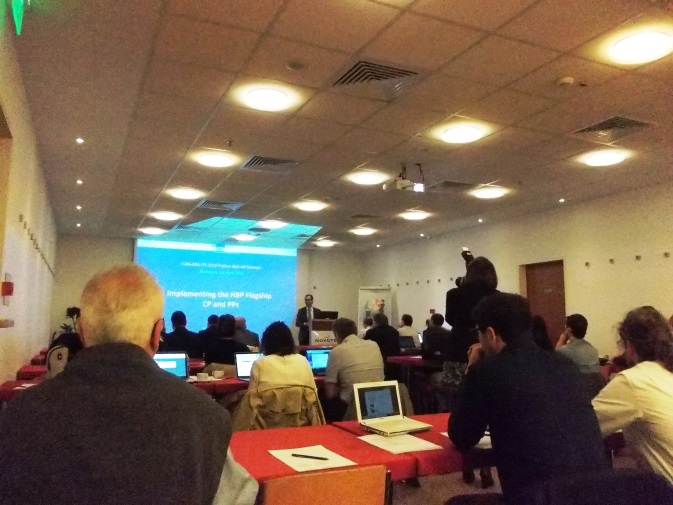 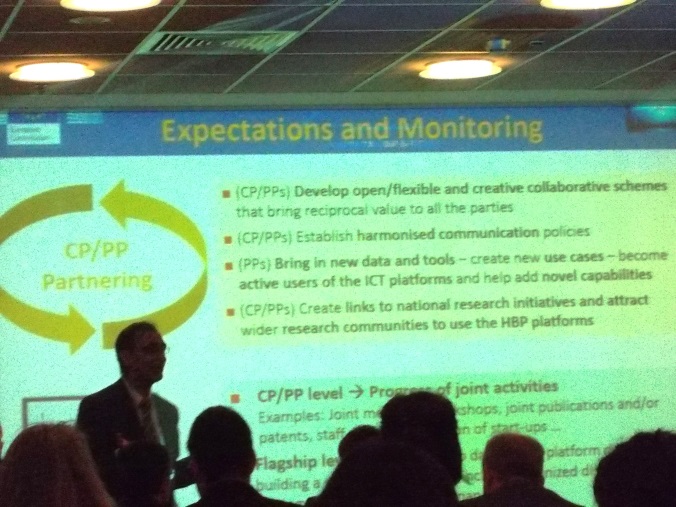 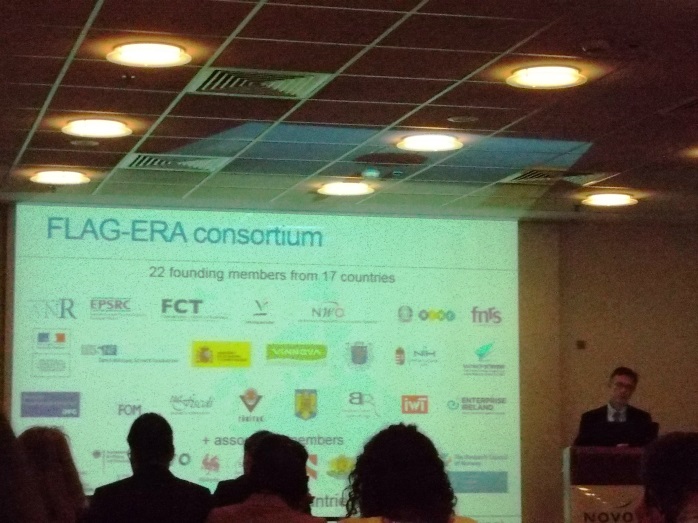 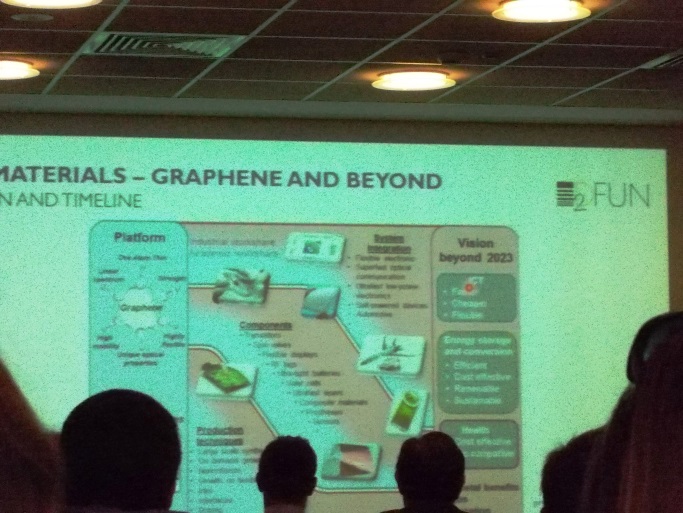 